9	examinar y aprobar el Informe del Director de la Oficina de Radiocomunicaciones, de conformidad con el Artículo 7 del Convenio de la UIT:9.2	sobre las dificultades o incoherencias observadas en la aplicación del Reglamento de Radiocomunicaciones;1 y9.3	sobre las medidas en respuesta a la Resolución 80 (Rev.CMR-07).IntroducciónDe conformidad con la Resolución 559 (CMR-19), esta Administración ha sido identificada por la Oficina de Radiocomunicaciones (véase la Carta Circular CR/455 de 21 de febrero de 2020) como una de las Administraciones susceptibles de acogerse al procedimiento especial contenido en dicha Resolución.Tras la aplicación satisfactoria por esta Administración del procedimiento especial mencionado, las asignaciones de frecuencias de la red de satélites ALB_SAT se han incluido en la Lista de utilizaciones adicionales de los Apéndices 30 y 30A para las Regiones 1 y 3, según ha confirmado la Oficina en las siguientes Secciones Especiales:Publicación en la Parte A para la coordinación de frecuencias: Secciones Especiales AP30/E/878 y AP30A/E/878 adjuntas a la BR IFIC 2932 de 27 de octubre de 2020;Publicación en la Parte B para inclusión en la Lista de utilizaciones adicionales: Secciones Especiales AP30/E/878 y AP30A/E/878 adjuntas a la BR IFIC 2993 de 4 de abril de 2023;Propuesta	ALB/51/1Tras la aplicación satisfactoria por esta Administración de la Resolución 559 (CMR-19) y la inclusión en la Lista de utilizaciones adicionales de los Apéndices 30 y 30A para las Regiones 1 y 3 de las asignaciones de frecuencias a su red de satélites ALB_SAT, publicadas en la Parte A de las Secciones Especiales AP30/E/878 y AP30A/E/878 anexas a la BR IFIC 2932 de 27 de octubre de 2020 y en la Parte B de las Secciones Especiales AP30/E/878 y AP30A/E/878 anexas a la BR IFIC 2993 de 4 de abril de 2023, esta Administración ruega a la CMR-23 que considere la posibilidad de incluir todas las asignaciones de frecuencias a esta red de satélites en los Planes de los Apéndices 30 y 30A para las Regiones 1 y 3, en sustitución de sus asignaciones que figuran en dichos Planes, de conformidad con el § 4 del Adjunto a dicha Resolución y el § 4.1.27 del Artículo 4 de los Apéndices 30 y 30A.Asimismo, se ruega a la CMR-23 que apruebe esta propuesta y adopte las decisiones necesarias.Motivos:	Aplicar el § 4 del Adjunto a la Resolución 559 (CMR-19) y el § 4.1.27 del Artículo 4 de los Apéndices 30 y 30A.______________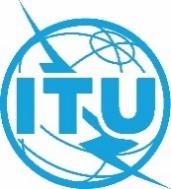 Conferencia Mundial de Radiocomunicaciones (CMR-23)
Dubái, 20 de noviembre – 15 de diciembre de 2023Conferencia Mundial de Radiocomunicaciones (CMR-23)
Dubái, 20 de noviembre – 15 de diciembre de 2023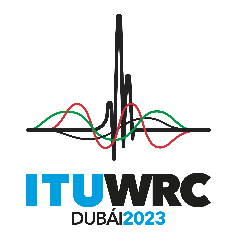 SESIÓN PLENARIASESIÓN PLENARIADocumento 51-SDocumento 51-S10 de julio de 202310 de julio de 2023Original: inglésOriginal: inglésAlbania (República de)Albania (República de)Albania (República de)Albania (República de)PROPUESTAS PARA LOS TRABAJOS DE LA CONFERENCIAPROPUESTAS PARA LOS TRABAJOS DE LA CONFERENCIAPROPUESTAS PARA LOS TRABAJOS DE LA CONFERENCIAPROPUESTAS PARA LOS TRABAJOS DE LA CONFERENCIAINCLUSIÓN EN LOS PLANES DE LOS APÉNDICES 30 Y 30A PARA LAS REGIONES 1 Y 3 DE LAS ASIGNACIONES DERIVADAS DE LA APLICACIÓN SATISFACTORIA POR ESTA ADMINISTRACIÓN DE LA RESOLUCIÓN 559 (CMR-19), EN SUSTITUCIÓN DE SUS ASIGNACIONES QUE FIGURAN EN DICHOS PLANES, DE CONFORMIDAD CON DICHA RESOLUCIÓN Y CON EL § 4.1.27 DEL ARTÍCULO 4 DE LOS APÉNDICES 30 Y 30AINCLUSIÓN EN LOS PLANES DE LOS APÉNDICES 30 Y 30A PARA LAS REGIONES 1 Y 3 DE LAS ASIGNACIONES DERIVADAS DE LA APLICACIÓN SATISFACTORIA POR ESTA ADMINISTRACIÓN DE LA RESOLUCIÓN 559 (CMR-19), EN SUSTITUCIÓN DE SUS ASIGNACIONES QUE FIGURAN EN DICHOS PLANES, DE CONFORMIDAD CON DICHA RESOLUCIÓN Y CON EL § 4.1.27 DEL ARTÍCULO 4 DE LOS APÉNDICES 30 Y 30AINCLUSIÓN EN LOS PLANES DE LOS APÉNDICES 30 Y 30A PARA LAS REGIONES 1 Y 3 DE LAS ASIGNACIONES DERIVADAS DE LA APLICACIÓN SATISFACTORIA POR ESTA ADMINISTRACIÓN DE LA RESOLUCIÓN 559 (CMR-19), EN SUSTITUCIÓN DE SUS ASIGNACIONES QUE FIGURAN EN DICHOS PLANES, DE CONFORMIDAD CON DICHA RESOLUCIÓN Y CON EL § 4.1.27 DEL ARTÍCULO 4 DE LOS APÉNDICES 30 Y 30AINCLUSIÓN EN LOS PLANES DE LOS APÉNDICES 30 Y 30A PARA LAS REGIONES 1 Y 3 DE LAS ASIGNACIONES DERIVADAS DE LA APLICACIÓN SATISFACTORIA POR ESTA ADMINISTRACIÓN DE LA RESOLUCIÓN 559 (CMR-19), EN SUSTITUCIÓN DE SUS ASIGNACIONES QUE FIGURAN EN DICHOS PLANES, DE CONFORMIDAD CON DICHA RESOLUCIÓN Y CON EL § 4.1.27 DEL ARTÍCULO 4 DE LOS APÉNDICES 30 Y 30APuntos 9.2 y 9.3 del orden del díaPuntos 9.2 y 9.3 del orden del díaPuntos 9.2 y 9.3 del orden del díaPuntos 9.2 y 9.3 del orden del día